THE ACADEMY OF SCIENCES, CHENNAIUniversity of Madras, Guindy Campus, Chennai– 600 025.Application / Nomination for Senior Scientist Awards – 2023(Dr. V. Devanathan Award in Physical Sciences / Dr. M. Santappa Award in Chemical Sciences)(Scientists should be below the age of   Sixty  as on 31/12/2023)Nominations can be made by Vice-chancellors, Heads of the University Departments, Senior scientists / Directors of the Research Institutes, Principals of colleges and Senior Fellows of the Academy.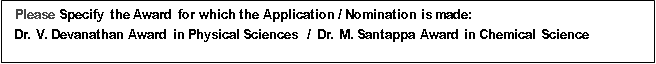 Name of the Senior Scientist	:           (in Block Letters)		Designation				:Date of Birth & Age			:
[Attested copy of the age proof should be enclosed]Department				:College / Institution / University	: Address for Communication	a. Institutional Address	:b. Residential Address	:c. Mobile No.			:d. Email ID			:Qualification 	Additional Qualification	 Any Distinctions, Prizes, Medals, Awards and  other Honours received :                                           [Evidence to be provided]a) Professional Experience (Teaching / Research) List of Research Publications with Citation: (a)    State clearly the Title of  the  publication,  Authors (your name in Bold face), Name of          the journals, Volume, Year, Page numbers,: [Citation index, : Impact factor of the journal.]  
 (b)   If there are books, please indicate the name of the publishers and whether it is a         text book or a reference book along with ISBN/ISSN numbers.]  [ Note:   (i)      Do not include conference / symposia proceedings.              (ii)     Please enclose selected few reprints (at least Five) which will support the originality          	and innovative thinking. If your work has been cited by other authors, kindly include the          	exact wording of citation.] A brief account of the original work done:     [Novelty of the method adopted, usefulness and applicability of the work to the needs of  
     the society and any special features may be included.]	      13. Research Projects                                                                                               Research Guidance (in numbers) :15.	Any patents filed or awarded:       [Evidence to be provided]16.	National & International Conference /Seminar / Workshop  – Organized :   
       [List only with evidence] 17.	 Any Research Activities collaborations/projects (in numbers) with
	(i)	National Companies/ Industries/ Research OrganizationsInternational Companies /Industries / Research Organizations	18.  Membership and Fellowships of National & International Academies, and Professional 	    
       Societies:19.  National Agencies / University Assignments / Representations:                                      20. Any Other   Declaration	I hereby declare that the information furnished are true to the best of my knowledge.  Date:								Signature of the Senior Scientist--------------------------------------------------------------------------------------------------------------------------Details of the person who makes the nominationName		:Designation	:Institution	: Remarks	:				               Signature of the person who makes the nomination_________________________________________________________________________________DegreeMajor / SpecializationInstitution / UniversityYear of Passing% of Marks / Rank if anyPGM. Phil.Ph. D.D.Sc. /D.Litt.Course/DegreeMajor / SpecializationInstitution / UniversityDurationPDFP. G. / PG. DiplomaAny Other No.DesignationYearsDepartment Name of the InstituteNoTitle of the ProjectFunding AgencyAmount SanctionedDurationOngoing/CompletedDegreeAwardedWaiting for VivaIn progressM.Phil.Ph.D.University BodiesDetailsSenate / Syndicate MemberMember /Chairman - Board of StudiesChairman - ExaminationsUniversity inspection commission / University Standing CommitteeMember NAAC / AICTE / UGC / etc.